一、活动考勤请假类型有：病假、事假、公务、产假、婚假、丧假。请假时具体事由向活动主持人说明。二、活动考勤执行按照《桂林理工大学南宁分校教职工考勤管理规定》（桂理工南分校人〔2022〕1号）文件要求执行，以下为文件部分内容截图。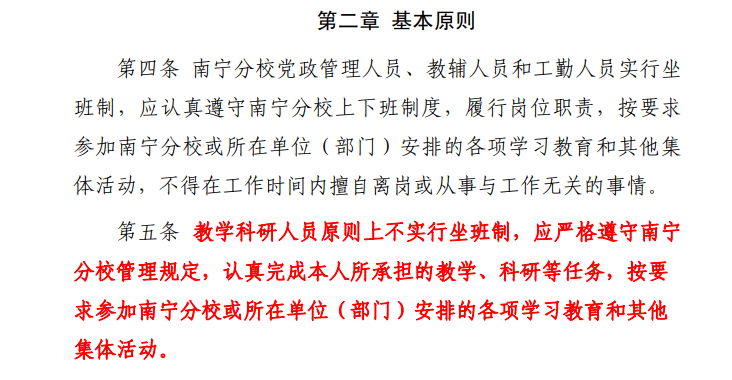 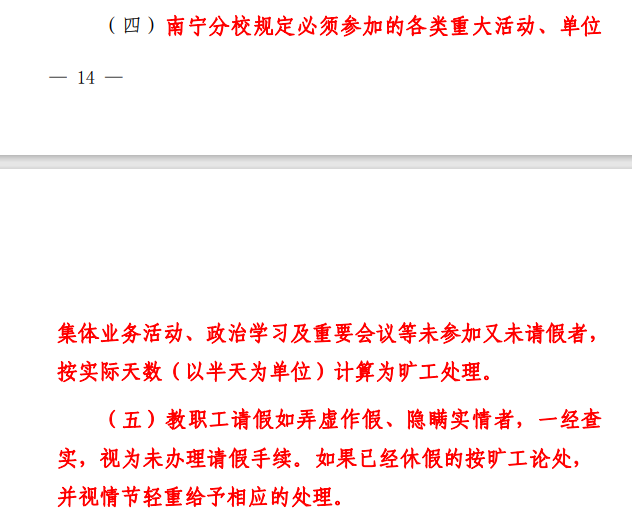 